Briefly, outline your qualifications for this travel award. How will you help advocate for ME/CFS?  Briefly, tell us your ME/CFS story.     ME/CFS Advocacy Day 
Travel Award 
Application            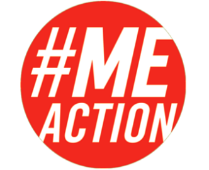 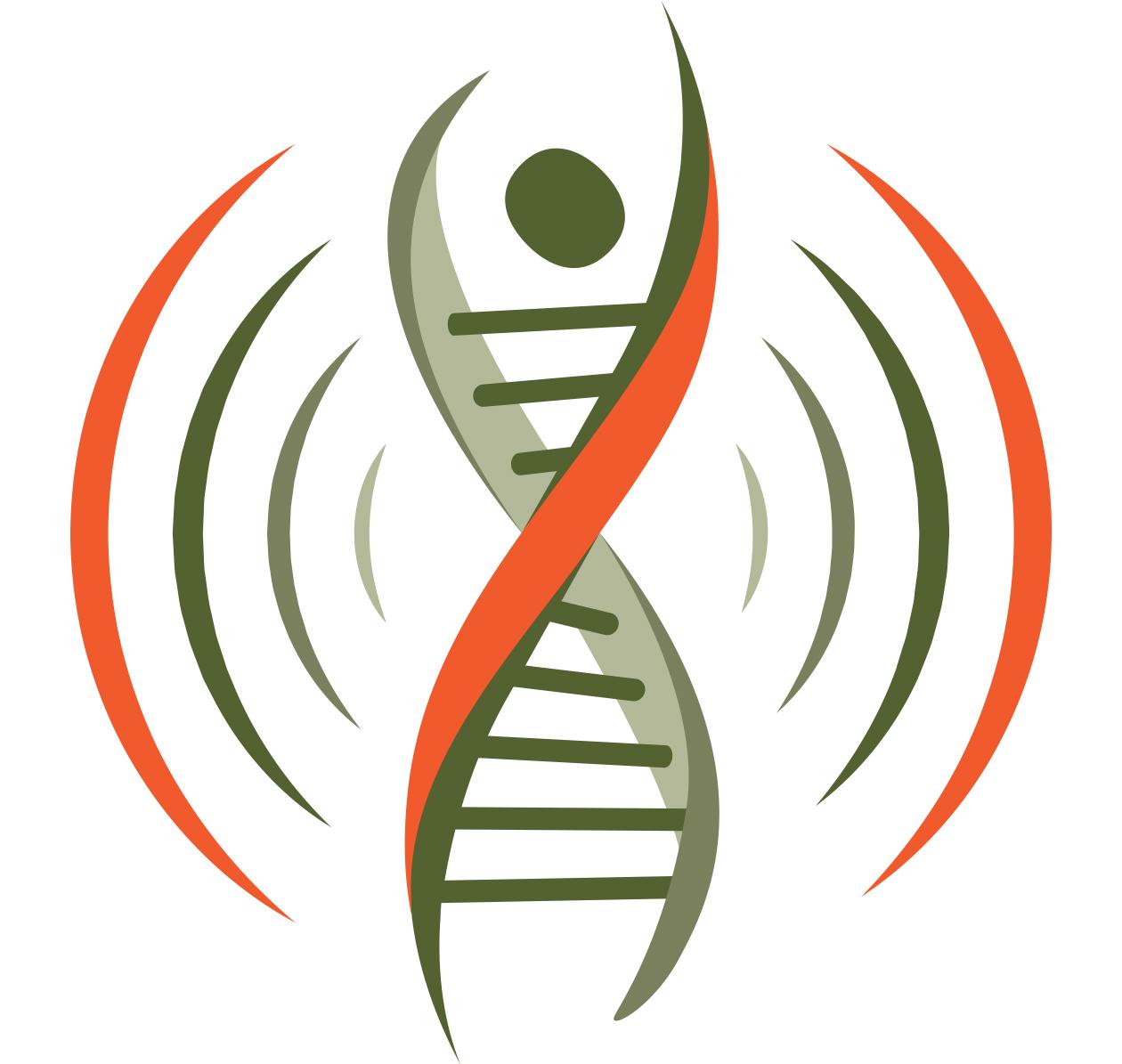 Date Submitted:Date Registered for ME/CFS Advocacy Day:NAME:Current Occupation:Your Relationship to ME/CFS:MAILING ADDRESS(Street, city, state, postal code, country):Person or organization representing (if any):MAILING ADDRESS(Street, city, state, postal code, country):Your members of Congress:             Senator:             Senator:             Representative:Please describe any previous contact or advocacy:Members of Congress for the person or organization representing:             Senator:             Senator:             Representative:Please describe any previous contact or advocacy:DATES OF PROPOSED TRAVEL (MM/DD/YYYY)From:                                                Through:PROPOSED TOTAL BUDGET:(Attach budget details to application) Travel Award Amount Requested: SEND CHECKS TO THE ATTENTION OF:Name:Title:Address:Tel:                                                                              Email:SEND CHECKS TO THE ATTENTION OF:Name:Title:Address:Tel:                                                                              Email:APPLICANT ASSURANCE: I certify that the statements herein are true, complete and accurate to the best of my knowledge. I am aware that any false, fictitious, or fraudulent statements or claims may subject me to criminal, civil, or administrative penalties. I affirm that without this award it would be too difficult if not impossible for me to participate in ME/CFS Advocacy Day on May 15th in Washington DC.SIGNATURE OF APPLICANT                                                    (IN ink. “Per” signature not acceptable)   DATE:                    